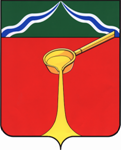 Калужская областьАдминистрация муниципального района«Город Людиново и Людиновский район»П О С Т А Н О В Л Е Н И Еот 14   августа 2023 г.		                                                                                        № 972Об отмене постановления от 06.03.2023    № 178 «О предоставлении дополнительной меры социальной поддержки в виде единовременной денежной выплаты гражданам РФ, призванным на военную службу по мобилизации»В соответствии с ст. 7, 48 Федерального закона от 06.10.2003 № 131-ФЗ «Об общих принципах организации местного самоуправления в Российской Федерации», ст.34 Устава муниципального района «Город Людиново и Людиновский район», решением Людиновского Районного Собрания от 08.08.2023 № 187 «О предоставлении дополнительной меры социальной поддержки в виде единовременной денежной выплаты гражданам РФ, призванным на военную службу по мобилизации», экспертного заключения правового управления администрации Губернатора Калужской области от 04.04.2023 № 856-Г-14/2023 администрация муниципального района «Город Людиново и Людиновский район»постановляет:1. Отменить постановление от 06.03.2023 № 178 «О предоставлении дополнительной меры социальной поддержки в виде единовременной денежной выплаты гражданам РФ, призванным на военную службу по мобилизации».2. Настоящее постановление администрации вступает в силу с момента подписания, подлежит официальному опубликованию.3. Контроль за исполнением  настоящего постановления администрации  возложить  на заместителя главы администрации Е.В. Фоменко.Глава администрации муниципального района                                                                                    С.В. Перевалов